КОМУНАЛЬНИЙ ЗАКЛАД«ХАРКІВСЬКА СПЕЦІАЛЬНА ШКОЛА № 5» ХАРКІВСЬКОЇ ОБЛАСНОЇ РАДИНАКАЗ01.02.2023					   Харків					№ 16-оПро організацію творчих звітів та проведення тижня педагогічної майстерності педагогів, що атестуютьсяЗгідно з планом роботи Комунального закладу «Харківська спеціальна школа № 5» Харківської обласної ради на 2022/2023 навчальний рік, з метою активізації навчально-методичної діяльності педагогічних працівників, що атестуються,Н А К А З У Ю:1. Організувати проведення тижня педагогічної майстерності педагогів, що атестуються з використанням дистанційних технологій.З 01.02.2022 – 24.02.2023.2. Затвердити графік проведення відкритих уроків, занять та виховних заходів педагогів, що атестуються (додається).3. Головам методичних об’єднань:3.1. Обговорити на засіданнях методичних об’єднань проведені відкриті уроки, заняття та виховні заходи.До 11.03.20233.2. Заслухати на засіданнях методичних об′єднань творчі звіти педагогів, що атестуються.До 18.03.20224. Контроль за виконанням наказу залишаю за собою.Директор закладу						Олена МІРОШНИКДодаток до наказу Комунального закладу «Харківська спеціальна школа № 5» Харківської обласної ради від 01.02.2023 № 16-оГРАФІКпроведення відкритих уроків (заходів), учителями (вихователями), які атестуються комісією І рівня Комунального закладу «Харківська спеціальна школа № 5» Харківської обласної ради у 2023 році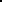 Директор закладу                                                                    Олена МІРОШНИКВізи:З наказом ознайомлені:Т.В. Єпіфанова-Кожевнікова		___________С.В. Пазенкова				___________Т.П. Фролова				___________О.В. Андрєєва				___________В.М. Лупандіна				___________О.А. Север'янова				___________І. Ю. Терехова				___________№ з/пПІБ учителя(вихователя)ПосадаНавчальний предметДата проведення відкритого заходуТема відкритого заходуПриміт-ка1.Доценко Валентина ОлександрівнаВчитель-дефектолог дошкільної групиІндивідуальне заняття з розвитку слухо-зоро-тактильного сприймання мовлення та формування вимови у старшій дошкільній групі09.02.2023«Меблі»1.Доценко Валентина ОлександрівнаВчитель-дефектолог дошкільної групиВиховний захід у старшій дошкільній групі15.02.2023«Моя сім’я, моя родина»2.ПанченкоТетяна ВікторівнаВихователь дошкільної групиОзнайомлення з соціумом у логопедичній групі (4-5 рік життя)08.02.2023"Подорож до зоопарку" (інтегроване заняття з використанням LEGO-конструктора)2.ПанченкоТетяна ВікторівнаВихователь дошкільної групиВиховний західу логопедичній групі (4-5 рік життя)22.02.2023"Доглядаємо кімнатні рослини"(майстер-клас з природничої діяльності)3.РябокіньОлена ОлександрівнаВихователь дошкільної групиКомплексне заняття з розвитку мовлення і малювання  в логопедичній групі (4-5 рік життя)14.02.2023«Курчатко»3.РябокіньОлена ОлександрівнаВихователь дошкільної групиЗаняття з художньо-мовленнєвої діяльності в логопедичній групі (4-5 рік життя)21.02.2023Українська народна казка «Ріпка». Розігрування казки.4.Север’янова Олена АнатоліївнаВчитель української мови та літературиУрок української літератури(6 клас)07.02.2023В. Рутківський «Джури козака Швайки». Історична основа твору.4.Север’янова Олена АнатоліївнаВчитель української мови та літературиУрок української мови (9 клас)20.02.2023Речення з однорідними членами5.Терехова Ірина ЮріївнаВчитель розвитку слухо-зоро-тактильного сприймання мовлення та формування вимови, вчитель-дефектолог слухового кабінетуЗаняття з розвитку слухо-зоро тактильного сприймання мовлення та формування вимови у 2 класі.09.02.2023«Робота з реченнями. Відгадування кросворду за темою «Зимовий одяг».Робота над мовленнєвим диханням.Автоматизація звука «ЛЬ» у словосполученнях та реченнях.5.Терехова Ірина ЮріївнаВчитель розвитку слухо-зоро-тактильного сприймання мовлення та формування вимови, вчитель-дефектолог слухового кабінетуЗаняття з розвитку слухо-зоро тактильного сприймання мовлення та формування вимови у 2 класі.21.02.2023Складоритмічна структура мовлення. Читання оповідання «Мороз» (За Олегом Буценем). Словникова робота.Диференціація «Л-ЛЬ».6.Фролова Тетяна ПетрівнаВчитель розвитку слухо-зоро-тактильного сприймання мовлення та формування вимови,Заняття з розвитку слухо-зоро тактильного сприймання мовлення та формування вимови у 2 класі.06.02.2023«Робота з реченнями. Складання речень за серією малюнків «Зимові розваги»».Робота над силою видиху.Диференціація«С-З».6.Фролова Тетяна ПетрівнаВчитель розвитку слухо-зоро-тактильного сприймання мовлення та формування вимови,Заняття з розвитку слухо-зоро тактильного сприймання мовлення та формування вимови у 2 класі.15.02.2023«Складоритмічна структура мовлення. Читання вірша М. Петрова «Чарівні слова»». Словникова робота. Диференціація«Р-Л».Заступник директорки з навчальної роботи Комунального закладу «Харківська спеціальна школа № 5» Харківської обласної радиС. КорсунЗаступниця директорки з виховної роботи Комунального закладу «Харківська спеціальна школа № 5» Харківської обласної радиЮ. ЛавриковаВихователь Комунального закладу «Харківська спеціальна школа № 5» Харківської обласної ради, уповноважена особа з питань запобігання та виявлення корупції в закладіО. Рябокінь